Gördülő tömítő gyűrű RD 150Csomagolási egység: 1 darabVálaszték: K
Termékszám: 0175.0233Gyártó: MAICO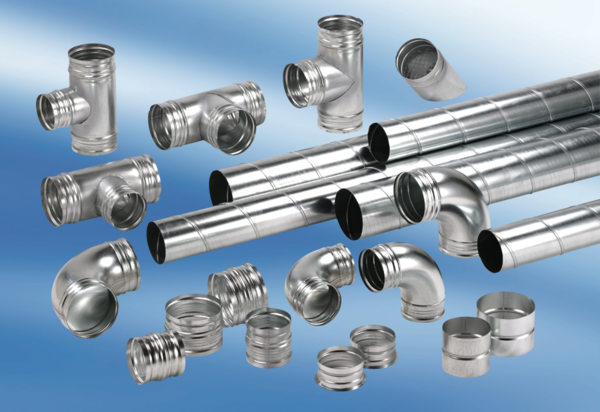 